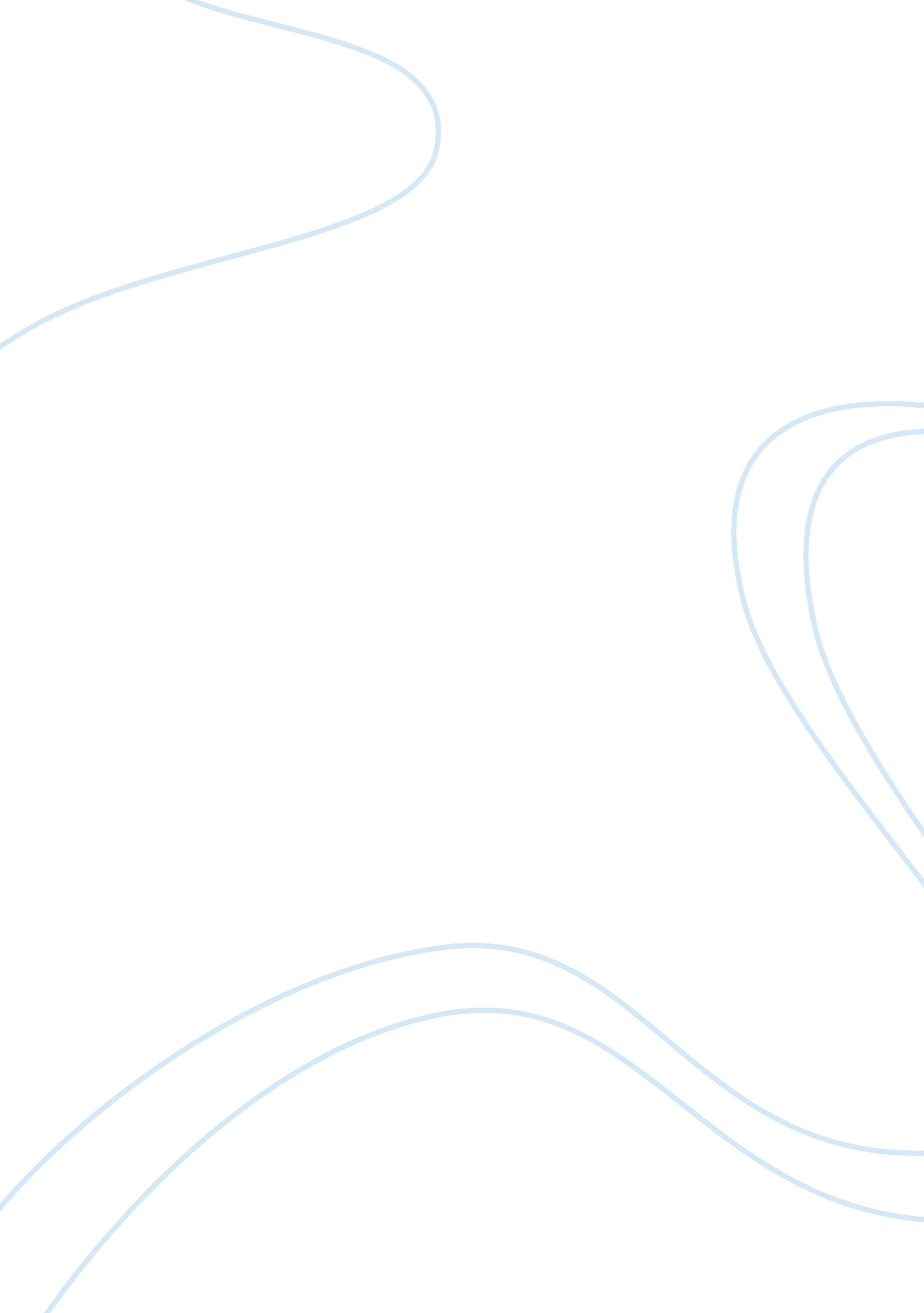 Biology: testing in advance for genetic disease critical thinking examplesScience, Genetics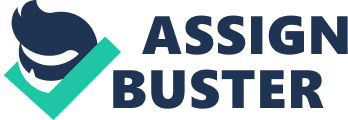 Introduction Genetic testing definitely covers an array of the various techniques which include the DNA and the RNA. Hence in this overview, genetic testing is used as a tool that detects gene variants which are associated with the various specific diseases or rather disorders in the body. According to Chapter 14 which explains the Testing in Advance for Genetic Disease of the Medical Ethics 213 book. The book concerning the relevant genetic tests that are carried out to detect and relatively confirm the various diagnosis in the human body. It further illustrate the concept the importance of testing in advance for the for the genetic diseases. Nevertheless, the genetic test will also helps in the prediction in the possibility of the future illness in an individual’s body. 
In relation to the film called “ GATTACA” I would prefer to conceive a child the old fashioned way' or by using the genetic selection process as observed in the film. This is as illustrated by the fictional film of the superiority of the genes in the selected children. This is because the potential offspring’s are chosen throughout “ preimplantation genetic diagnosis” this is to ensure they seize the most excellent genetic traits of their parents. My yes! Preference is further supported in the view that the children selected are based on the genetic registry on the context of the database which efficiently uses biometrics to classify those valid genes that should be inculcated in the genetic makeup of the new offspring. 
The example from the thrilling fictions film is when Vincent makes a deal with an illegal DNA broker called Jerome who consequently has the right genes but was paralyzed in an accident. This is in the essence that Jerome will provide him with blood samples and urine as well as identity which relates to the superior genes. Hence in this issue illustrated in the film, Jerome and Vincent get jobs as programmers that supply the false genetic superior samples and become finalist in the space shot. In the context of relating to genotypic make up, the valid children can be created and given superior genes that are free of the hereditary genetic diseases. Hence in this context I would choose the new method as illustrated in the film that reveals new reproductive technologies that are facilitated by eugenics producing superior individuals in the society. 
These genetic tests are carried in the various high standardized clinical settings. This is consequently because; the tests inculcate high level of technical knowledge which requires highly skilled professionals. In continuation as specified in chapter 14 of the medical ethics book, it specifies that the tests are more advanced in the context that, it helps to detect the incidence of a carrier state in impassive persons. In this essence for the conscience of a parent their children might be at risk. 
In addition, the scientists are revealing the various more mutual associations between particular gene mutations and the diseases that affect the various individuals. Hence in the context of testing the genes variants of a person determines whether an individual carries a particular disease-associated allele. Hence the researchers are keenly focusing on the on the individuals whole genome to determine the various illnesses that can be in the heredity line of a person. 
In this overview, testing in Advance for Genetic Disease can reveal the incidences of the heredity factors of the disease. In this context, it reveals that the heredity factor of parent genes can consequently cause a disease to be in the heredity lines of a family. Hence this is a clear illustaration of the various instances witnessed in which the individuals have the various associated disorders such as albinism and blindness as well as baldness. 
In addition, some genetic tests seem to be at uncommon innate mutations of or else defensive genes, such as BRCA1 and BRCA2. These genes are responsible for a number of hereditary breast and ovarian cancers.  This clearly brings into the lime light the facts that various genetic diseases are on the high incidences of them being heritable. On the other hand, a mounting number of tests are definitely being developed in the overview that seeks to look at numerous genes that may amplify or reduce a person’s jeopardy of universal illnesses, such as cancer or diabetes. 
This consequently reveals that, such tests and extra submissions of genomic technologies encompass the prospective that seek to lend a hand in preventing common ailments and get improved the health of persons and populations. 
For a case in point, extrapolative genetic material tests might relevantly be second-hand to facilitate settle on the peril of emergent of widespread diseases. Another additional one is the pharmacokinetic tests which may actually be put in place to help recognize hereditary variations that can rather persuade an individual’s rejoinder to medicines. 
Hence in conclusion as per the explanations given on chapter 14 of the book, it is clear that testing in advance for genetic diseases can actually help in the detection and prevention of the same as well as devising modes of treatment. References Pence, G. E., & Pence, G. E. (2010). Medical ethics: Accounts of ground-breaking cases. New York: McGraw-Hill. 
Films for the Humanities & Sciences (Firm), Films Media Group. & Dartmouth/Hitchcock Medical Center. (2009). Genetic testing. New York, N. Y: Films Media Group. 
Pfleiderer, G., Battegay, M., & Lindpaintner, K. (2012). Knowing one's medical fate in advance: Challenges for diagnosis and treatment, philosophy, ethics and religion. Basel: Karger. 
Maddox, G. L., & Springer Publishing Company. (1995). The encyclopedia of aging: A comprehensive resource in gerontology and geriatrics. New York: Springer Pub. Co. 
Insel, P. M., & Roth, W. T. (2012). Connect core concepts in health. New York: McGraw-Hill. 